TOURNAMENT FACT-SHEET – 2017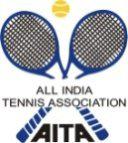 [ALL INDIA TENNIS ASSOCIATION]TOURNAMENT FACT-SHEET – 2017NAME OF THE TOURNAMENTAITA BOYS & GIRLS U-10NAME OF THE STATE ASSOCIATIONHARYANA TENNIS ASSOCIATIONHONY. SECRETARY OF ASSOCIATIONMr.SUMAN KAPURADDRESS OF ASSOCIATIONkapursuman@yahoo.comTOURNAMENT WEEK:20TH FEBRUARY 2017MATCH’S TO BE HELD ON 18TH FEB&  19TH FEB2017 (SATURDAY & SUNDAY)FOR UN-10 NO QUALIFYING ROUND.ALL ENTRIES DIRECTLY IN THE MAIN DRAWREPORTING TIME 9:30 AM ON SATURDAY 18TH FEB 2017 AT VENUE.ADDRESS OF THE VENUEOPPOSITE  HERITAGE  SCHOOL,ON  C.R.P.F.ADDRESS OF THE VENUECAMP ROAD, GURGAON SEC-61,CAMP ROAD, GURGAON SEC-61,ULLAWAS (Hr.)TOURNAMENT DIRECTORMrs. MALIKA RAGHUVANSHI+919811428852TOURNAMENT REFREE THANGARAJ +919821358505CATEGORY()()N()NS()SSSS())CSCS())TSTS()()()AGE GROUPSAGE GROUPS()()U-10(  )U-12U-12())U-14(()U-16U-16()U-18U-18(    )(    )Men’s()Women’sWomen’sWomen’sWomen’sWomen’sWomen’sWomen’s())NAME OF THE VENUENAME OF THE VENUEPRO STAR ACADEMYPRO STAR ACADEMYPRO STAR ACADEMYADDRESS OF VENUEOPPOSITEHERITAGE  SCHOOL,ON  C.R.P.F.HERITAGE  SCHOOL,ON  C.R.P.F.CAMP ROAD, GURGAON SEC-61,CAMP ROAD, GURGAON SEC-61,CAMP ROAD, GURGAON SEC-61,ULLAWAS (Hr.)ULLAWAS (Hr.)ULLAWAS (Hr.)TELEPHONEEMAILprosar.aita@gmail.com+919953328852COURT SURFACECLAYBALLSNO. OF COURTS4FLOODLITYESRULES / REGULATIONSRULES / REGULATIONSRULES / REGULATIONSENTRYEntry can be send by email or phoneEntry can be send by email or phoneEntry can be send by email or phoneEntry can be send by email or phoneEntry can be send by email or phoneEntry can be send by email or phonePlayers born:AGE ELIGIBILITYAfter 1st Jan 2007 are eligible for participation in U/10After 1st Jan 2007 are eligible for participation in U/10After 1st Jan 2007 are eligible for participation in U/10After 1st Jan 2007 are eligible for participation in U/10After 1st Jan 2007 are eligible for participation in U/10After 1st Jan 2005 are eligible for participation in U/12After 1st Jan 2005 are eligible for participation in U/12After 1st Jan 2005 are eligible for participation in U/12After 1st Jan 2005 are eligible for participation in U/12After 1st Jan 2005 are eligible for participation in U/12After 1st Jan 2003 are eligible for participation in U/14After 1st Jan 2003 are eligible for participation in U/14After 1st Jan 2003 are eligible for participation in U/14After 1st Jan 2003 are eligible for participation in U/14After 1st Jan 2003 are eligible for participation in U/14After 1st Jan 2001 are eligible for participation in U/16After 1st Jan 2001 are eligible for participation in U/16After 1st Jan 2001 are eligible for participation in U/16After 1st Jan 2001 are eligible for participation in U/16After 1st Jan 2001 are eligible for participation in U/16ENTRY FEESERIESSINGLES FEEDOUBLES FEE Boys & GirlsRs. 400/-Rs 400/- pair